ПРОДЛЕНА УПЛАТА НАЛОГА ПО УСНСроки уплаты налога по УСН за 2021 год переносятся в размере 1/6 от исчисленной суммы налога: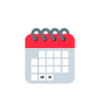 • для организаций с 31.03.2022 на 31.10.2022• для ИП с 30.04.2022 на 30.11.2022Ежемесячный авансовый платёж по прибыли подлежащий уплате на 28 марта переносится на 28 апреля 2022 года. Постановлением Правительства ПК от 22.03.2022 № 157-ПП изменены сроки  уплаты для всех организаций и ИП, с которыми вы можете ознакомиться по ссылке: http://publication.pravo.gov.ru/Document/View/2501202203250021 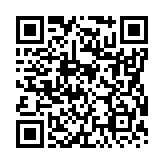 ПРИОСТАНОВЛЕНЫ ВЫЕЗДНЫЕ НАЛОГОВЫЕ (В ТОМ ЧИСЛЕ ПОВТОРНЫЕ) ПРОВЕРКИ IT-КОМПАНИЙ ДО 3 МАРТА 2025 ГОДА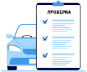 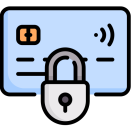 ИЗМЕНЕНИЕ РАСЧЁТА ПЕНЕЙ – в период с  по  ставка пени с 31 дня просрочки исполнения обязанности по уплате налога действует в размере 1/300 ставки рефинансирования.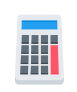 ПРИОСТАНОВЛЕНИЕ БЛОКИРОВКИ СЧЁТА – с 09.03.2022 по 01.06.2022 приостановлено принятие налоговыми органами решений о приостановлении операций по счетам в банке при взыскании денежных средств со счетов должников (блокировка счетов).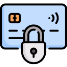 МОРАТОРИЙ НА БАНКРОТСТВО – Правительством РФ введён мораторий на банкротство, запрещающий кредиторам обращаться в арбитражный суд с заявлением  о банкротстве  должника. Мораторий касается ограничений на принудительное банкротство в отношении юридических лиц, граждан и индивидуальных предпринимателей.0% НДС ДЛЯ ГОСТИНИЧНО-ТУРИСТИЧЕСКОГО БИЗНЕСА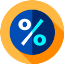 – для гостиниц и иных форм размещения на 5 лет установлена ставка  0% по НДС на услуги по предоставлению мест временного проживания.  0% НАЛОГ НА ПРИБЫЛЬ ДЛЯ IT-КОМПАНИЙ– IT-компании, которые ранее платили налог на прибыль по ставке 3% полностью освободят от уплаты налога на прибыль в 2022-2024 годах.ИЗМЕНЕНИЕ НАЛОГОВОЙ БАЗЫ ПО НДФЛ– в отношении доходов в виде процентов, полученных начиная с 01.01.2023 по вкладам (остаткам на счетах) в банках, изменён порядок расчёта налоговой базы вместо ключевой ставки ЦБ РФ на 1 число года, будет учитываться максимальная ключевая ставка ЦБ РФ, из действовавших на 1 число месяца в налоговом периоде.ОСВОБОЖДЕНИЕ ОТ НДФЛ РЯДА ДОХОДОВ– не облагается НДФЛ материальная выгода, проценты по вкладам и материальная помощь (подарки) отдельным категориям граждан, полученные в 2021-2023 годах. Норма распространяет своё действие с 01.01.2022 года.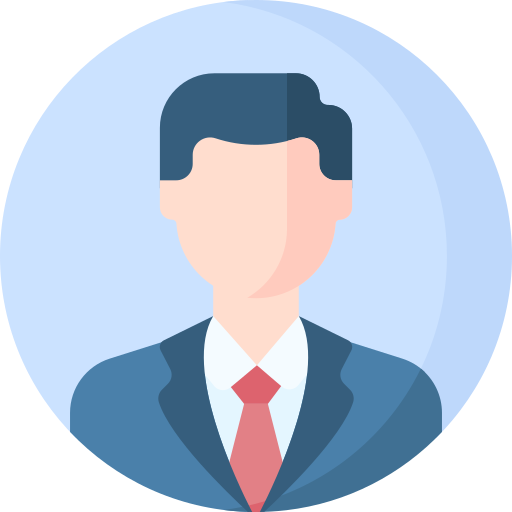 УМЕНЬШЕНИЕ НДФЛ НА РАСХОДЫ – контролирующие лица или учредители иностранных организаций (по состоянию на 31.12.2021), которые получили  в 2022 году имущественные права от этих организаций,  могут включить в расходы сумму стоимости этого имущества  (имущественных прав), но не выше рыночной цены.ОСВОБОЖДЕНИЕ ОТ НДФЛ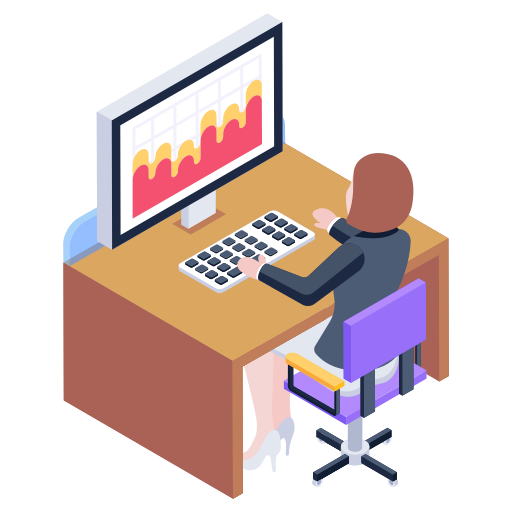 – контролирующие лица или учредители иностранных организаций (по состоянию  на 31.12.2021), которые получили в 2022 году имущество или имущественные права от этих организаций, освобождены от уплаты НДФЛ по этому виду дохода.ИЗМЕНЕНИЕ НАЛОГОВОЙ БАЗЫ ПО НАЛОГУ НА ПРИБЫЛЬ– при определении налоговой базы, не учитываются доходы в виде сумм прекращенных  в 2022 году обязательств по договору займа.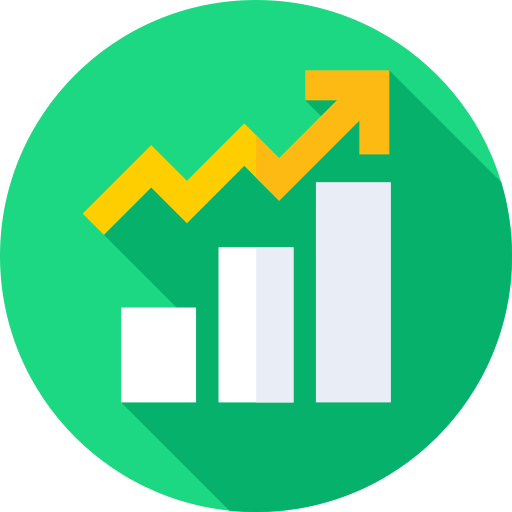 Условия применения:  заключение до 01.03.2022 с иностранной организацией (иностранным гражданином), принимающей решение о прощении долга, договора займа или по требованию, уступленному такой иностранной организации (иностранному гражданину) до 01.03.2022 УВЕЛИЧЕН ПОРОГ ДЛЯ КОНТРОЛИРУЕМЫХ СДЕЛОК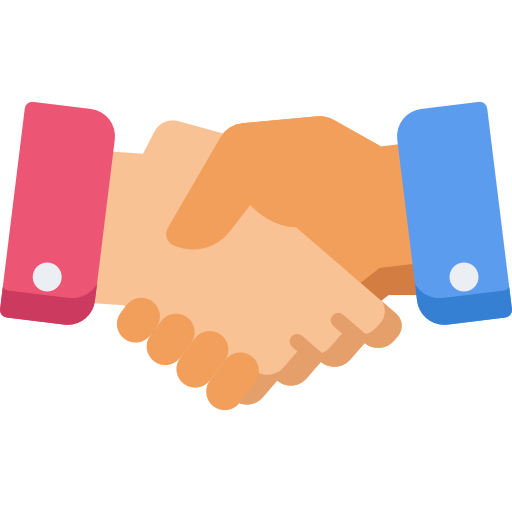 – в два раза увеличен порог для признания сделок контролируемыми – с 60 млн рублей до 120 млн рублей.ОСВОБОЖДЕНИЕ ОТ ОТВЕТСТВЕННОСТИ ЗА НЕПРЕДОСТАВЛЕНИЕ ДОКУМЕНТОВ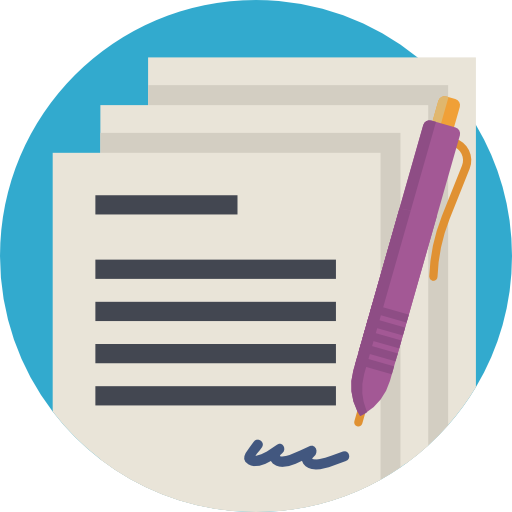 – отмена ответственности за непредоставление документов, подтверждающих размер прибыли (убытка) КИК за финансовые годы, дата окончания которых приходится на 2020 и 2021 годы.ПОДДЕРЖКА ИНВЕСТОРОВ– не признаются контролируемыми сделки, по которым одна из сторон применяет инвестиционный налоговый вычет и по которым доходы и (или) расходы по налогу на прибыль возникли 01.01.2022 - 31.12.2024 годах, вне зависимости от даты заключения соответствующего договора.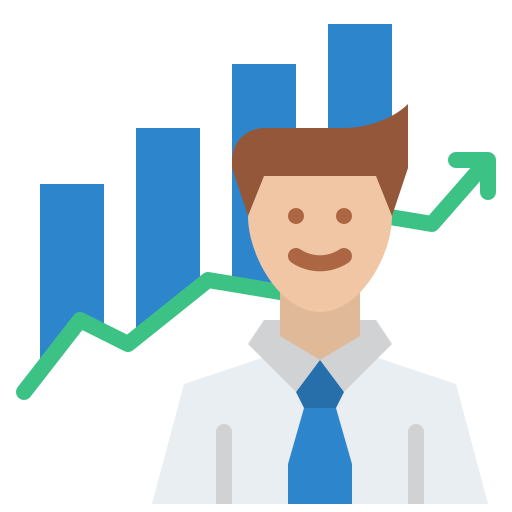 ОСВОБОЖДЕНИЕ ОТ ОТВЕТСТВЕННОСТИ ЗА НЕУПЛАТУ НАЛОГА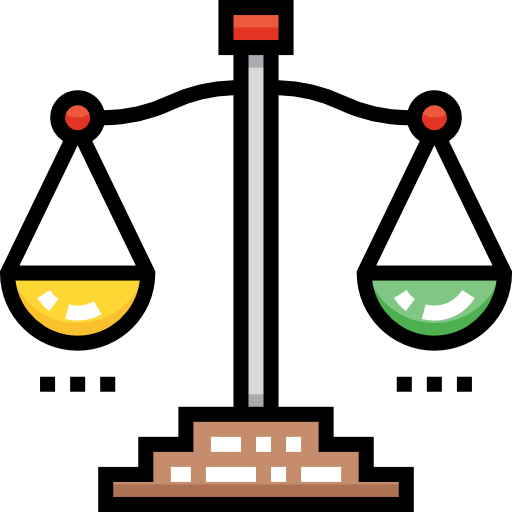 – отмена ответственности за неуплату сумм налога по контролируемым сделкам, условия по которым не сопоставимы с рыночными.УСКОРЕННЫЙ ПОРЯДОК ВОЗМЕЩЕНИЯ НДС – возмещение НДС из бюджета в заявительном порядке (то есть авансом) возможно без представления  банковской гарантии или поручительства, если соблюдаются условия: налогоплательщик не находится в процессе ликвидации, банкротства, верно исчисляет НДС, сумма НДС к возмещению не превышает сумму уже уплаченных налогов и сборов за предыдущий календарный год.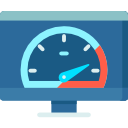 СПЕЦИАЛЬНЫЙ ПОРЯДОК ДЛЯ УЧЁТА ПОЛОЖИТЕЛЬНЫХ КУРСОВЫХ РАЗНИЦ– положительная курсовая разница, возникшая в 2022-2024 году, учитывается только при погашении образовавшихся требований (обязательств) в иностранной валюте. На авансы указанное правило не распространяется.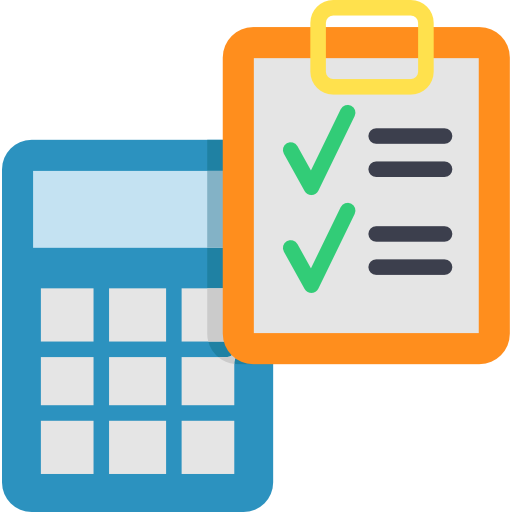 СКОРРЕКТИРОВАН ПОРЯДОК ОПРЕДЕЛЕНИЯ ПРЕДЕЛЬНОЙ ВЕЛИЧИНЫ ПРОЦЕНТОВ ПО КОНТРОЛИРУЕМОЙ ЗАДОЛЖНОСТИ, ПО ДОЛГОВЫМ ОБЯЗАТЕЛЬСТВАМ, ВОЗНИКШИМ ДО 1 МАРТА 2022 ГОДА– для определения предельной величины пересчёт величины контролируемой задолженности осуществляется по курсу, не превышающему официального курса  ЦБ РФ на 1 февраля 2022 года, величина собственного капитала определяется без учёта курсовых разниц, возникших после 1 февраля 2022 года.АВАНС ПО ФАКТИЧЕСКОЙ ПРИБЫЛИ– организации вправе перейти на уплату ежемесячных авансовых платежей исходя из фактической прибыли начиная с отчётного периода три месяца, четыре месяца и так далее до окончания 2022 года.РАСШИРЕНЫ ИНТЕРВАЛЫ ПРОЦЕНТНЫХ СТАВОК– до 31.12.2023 года расширены интервалы предельных значений процентных ставок по долговым обязательствам.НАЛОГООБЛАЖЕНИНИЕ ДОРОГОСТОЯЩИХ АВТОМОБИЛЕЙ– по транспортному налогу с 2022 года отменены повышающие коэффициенты 1.1 и 2 для легковых автомобилей средней стоимостью от 3 до 10 млн рублей. К автомобилям средней стоимостью от 10 млн рублей при расчёте транспортного налога по-прежнему будет применяться повышающий коэффициент – 3; перечень таких автомобилей размещается не позднее 31 марта очередного налогового периода на официальном сайте Министерства промышленности и торговли РФ.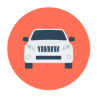 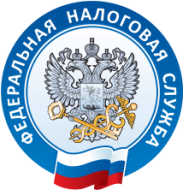 МЕРА ПО ЗЕМЕЛЬНОМУ НАЛОГУ И НАЛОГУ НА ИМУЩЕСТВО– определены особенности исчисления налоговой базы в 2023 году. Если кадастровая стоимость, внесенная в ЕГРН и применяемая с 1 января 2023 года, больше стоимости из ЕГРН, применяемой с 1 января 2022 года, для расчёта налога используется показатели 2022 года. Правило действует, если стоимость объекта увеличилась из-за изменения его характеристик.  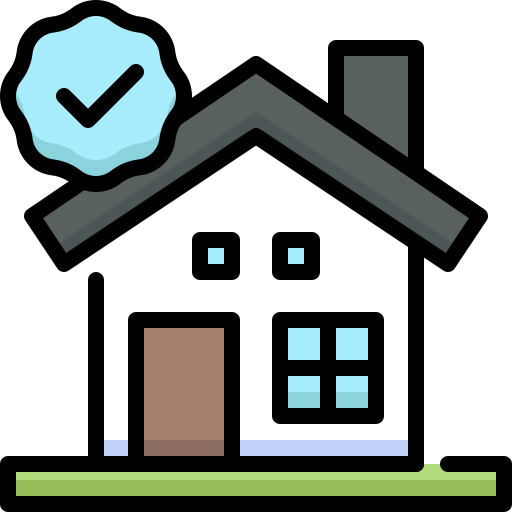 РАСШИРЕНИЕ ПОДДЕРЖКИ МАЛОГО БИЗНЕСА– на год (до 01.01.2025) продлили возможность для регионов устанавливать ставку 0% для впервые зарегистрированных ИП, применяющих УСН и ПСН, осуществляющих предпринимательскую   деятельность в производственной, социальной и (или) научной сферах, а также в сферах бытовых услуг населению и услуг по предоставлению мест для временного проживания (для плательщиков УСН).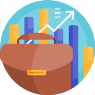 Законом Приморского края от 22.04.2022 года № 82-КЗ внесены изменения по ставке 0% по УСН, ПСН на территории Приморского края.УПРАВЛЕНИЕ ФЕДЕРАЛЬНОЙ НАЛОГОВОЙ СЛУЖБЫ ПО ПРИМОРСКОМУ КРАЮМЕРЫ ПОДДЕРЖКИ БИЗНЕСА И ГРАЖДАН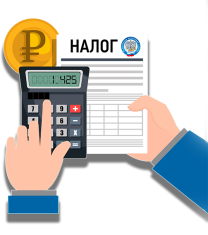 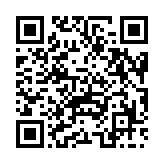 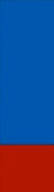          2022